Algorithme 
de gestion de 
la charge virale	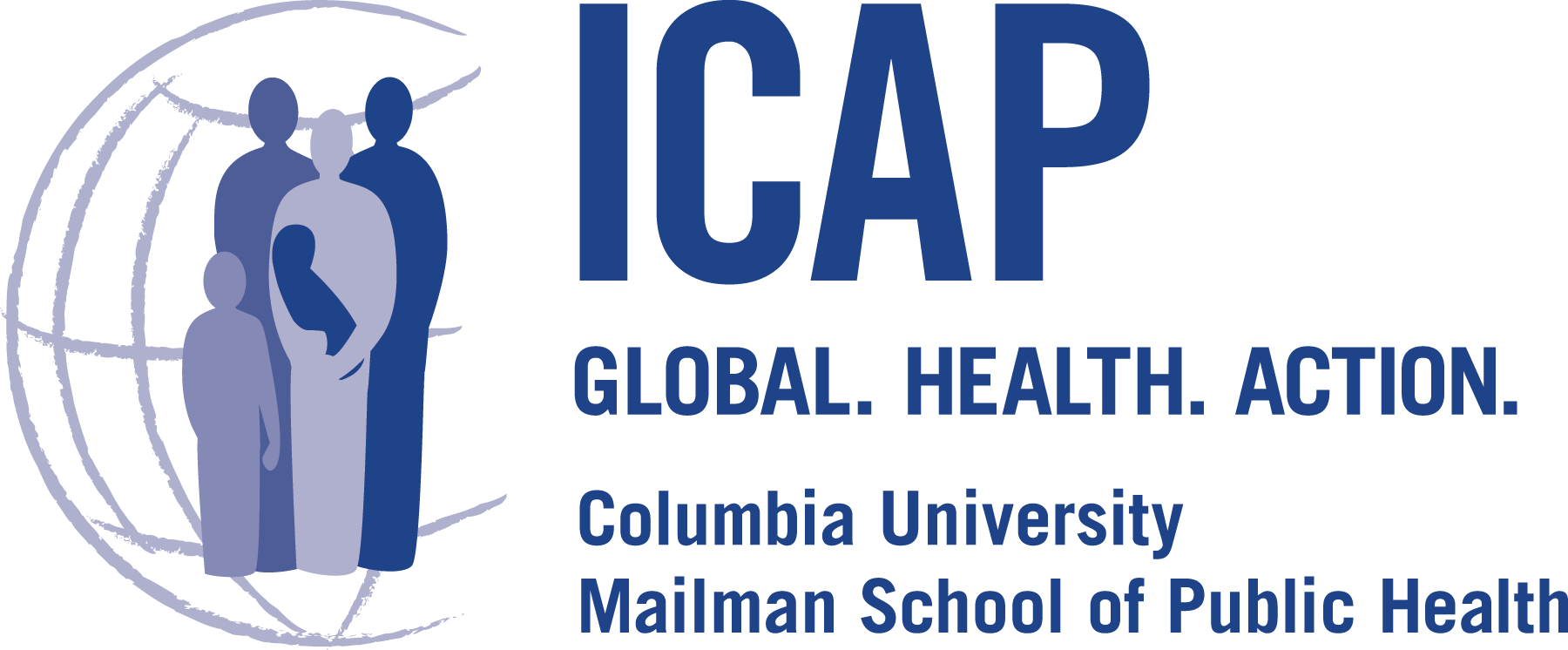 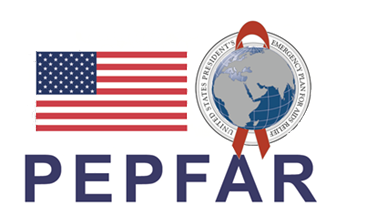 